ATZINUMS Nr. 22/9-3.6/80par atbilstību ugunsdrošības prasībāmAtzinums iesniegšanai derīgs sešus mēnešus.Atzinumu var apstrīdēt viena mēneša laikā no tā spēkā stāšanās dienas augstākstāvošai amatpersonai:Atzinumu saņēmu:20____. gada ___. ___________DOKUMENTS PARAKSTĪTS AR DROŠU ELEKTRONISKO PARAKSTU UN SATURLAIKA ZĪMOGU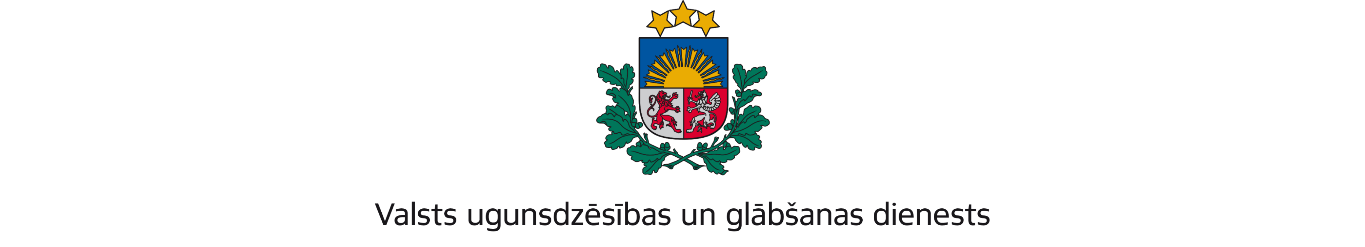 LATGALES REĢIONA BRIGĀDERīgas iela 1/3, Daugavpils, LV-5401; tālr.: 65455850; e-pasts: latgale@vugd.gov.lv; www.vugd.gov.lvDaugavpilsAugšdaugavas novada pašvaldības Silenes pamatskola(izdošanas vieta)(juridiskās personas nosaukums vai fiziskās personas vārds, uzvārds)17.06.2022.Reģ. Nr.40900022452(datums)(juridiskās personas reģistrācijas numurs vai fiziskās personās kods)Skolas iela 19, Silene, Skrudalienas pag., Augšdaugavas nov., LV-5470(juridiskās vai fiziskās personas adrese)1.Apsekots: Bērnu nometnes telpas Augšdaugavas novada pašvaldības Silenes pamatskolā(apsekoto būvju, ēku vai telpu nosaukums)2.Adrese: Skolas iela 19, Silene, Skrudalienas pagasts, Augšdaugavas novads3.Īpašnieks (valdītājs): Augšdaugavas novada pašvaldība, Reģ. Nr. 40900036310,(juridiskās personas nosaukums vai fiziskās personas vārds, uzvārds)Rīgas iela 2, Daugavpils, LV-5401(juridiskās personas reģistrācijas numurs vai fiziskās personas kods; adrese)4.Iesniegtie dokumenti: Augšdaugavas novada pašvaldības Silenes pamatskolas 2022.gada 18.maija iesniegums Nr.165.Apsekoto būvju, ēku vai telpu raksturojums: bērnu nometnes telpas, kuras atrodasAugšdaugavas novada pašvaldības Silenes pamatskolas ēkā pirmajā un otrajā stāvā. Aktu zāle, sporta zāle, guļamistabas un gaiteni, ar kopējo platību 1223,m26.Pārbaudes laikā konstatētie ugunsdrošības prasību pārkāpumi: nav7.Slēdziens: Bērnu nometnes telpas Augšdaugavas novada pašvaldības Silenes pamatskolā ar kopējo platību 1223m2 atbilst ugunsdrošības prasībām.8.Atzinums izsniegts saskaņā ar: Ministru kabineta 2009.gada 1.septembra noteikumu Nr.981 „Bērnu nometnes organizēšanas un darbības kārtība” 8.5 apakšpunktu.                                        (normatīvais akts un punkts saskaņā ar kuru izdots atzinums)9.Atzinumu paredzēts iesniegt: Augšdaugavas novada pašvaldības Silenes pamatskolai(iestādes vai institūcijas nosaukums, kur paredzēts iesniegt atzinumu)Valsts ugunsdzēsības un glābšanas dienesta Latgales reģiona brigādes (turpmāk – VUGD LRB) komandierim, Rīgas ielā 1/3, Daugavpilī, LV-5401.(amatpersonas amats un adrese)VUGD LRB Ugunsdrošības uzraudzības un civilās aizsardzības nodaļas inspektorsS.Kozlovskis(amatpersonas amats)(paraksts)(v. uzvārds)(juridiskās personas pārstāvja amats, vārds, uzvārds vai fiziskās personas vārds, uzvārds; vai atzīme par nosūtīšanu)(paraksts)